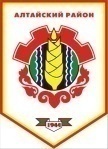 Российская ФедерацияРеспублика ХакасияСовет депутатовАршановского сельсоветаАлтайского района Республики ХакасияРЕШЕНИЕ23.11.2016                                                 с. Аршаново	                         № 86В связи с приведением нормативных правовых актов в соответствие с действующим законодательством, ст. 29 Устава муниципального образования Аршановский сельсовет Алтайского района Республики Хакасия, Совет депутатов Аршановского сельсовета Алтайского района Республики ХакасияРЕШИЛ:1. Отменить решение Совета депутатов Аршановского сельсовета от 26.10.2016 № 75 «О внесении изменений в решение Совета депутатов Аршановского сельсовета от 15.10.2015 № 13 «Об установлении налога на имущество физических лиц».                   2. Настоящее Решение вступает в силу со дня его вынесения.Глава Аршановского сельсовета                                                                         Алтайского района Республики Хакасия                                              Н.А. ТанбаевОб отмене решения Совета депутатов Аршановского сельсовета от 26.10.2016 № 75 «О внесении изменений в решение Совета депутатов Аршановского сельсовета от 15.10.2015 № 13 «Об установлении налога на имущество физических лиц»